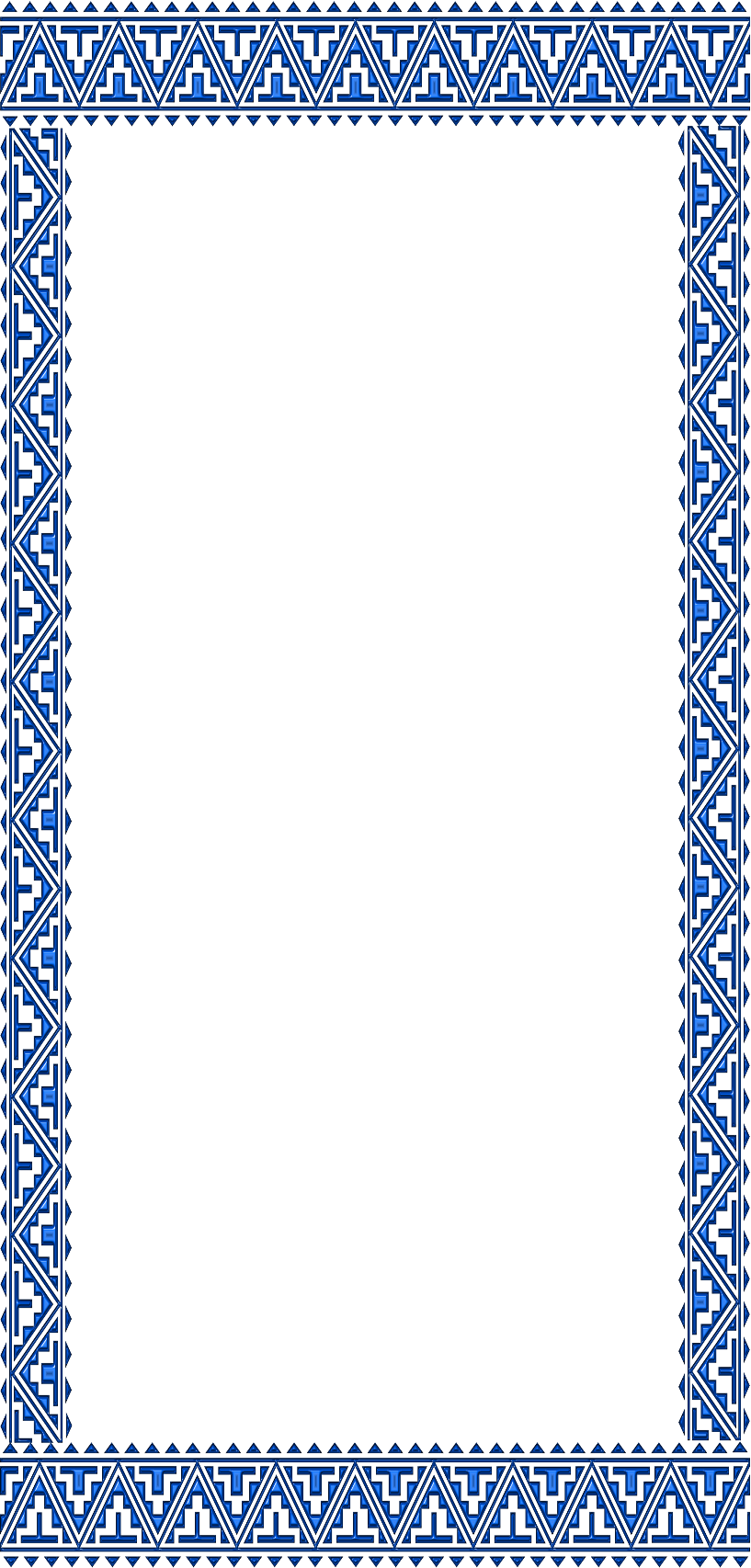 Сказка формирует образПоложительного Героя: доброго, умного, сильного,   верного своему слову.  Сказка учит не бояться     трудностей. Главный Герой всегда берётся за выполнение любой работы, какой бы невыполнимой она не казалась. И в том, что он побеждает, немалую роль играют вера в себя, смелость и помощь друзей.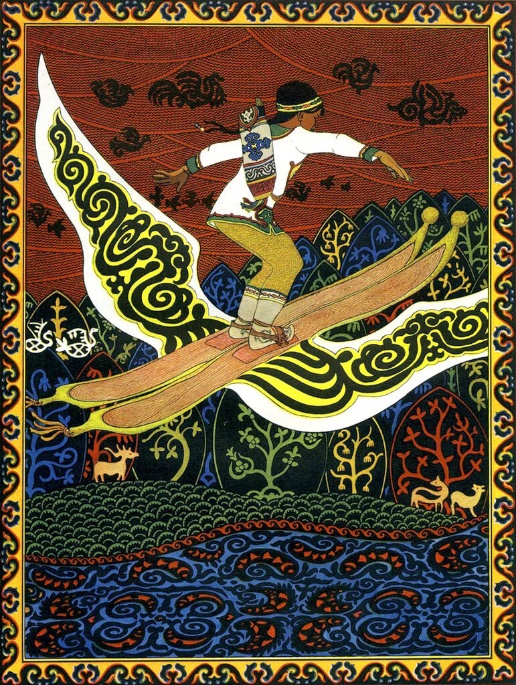 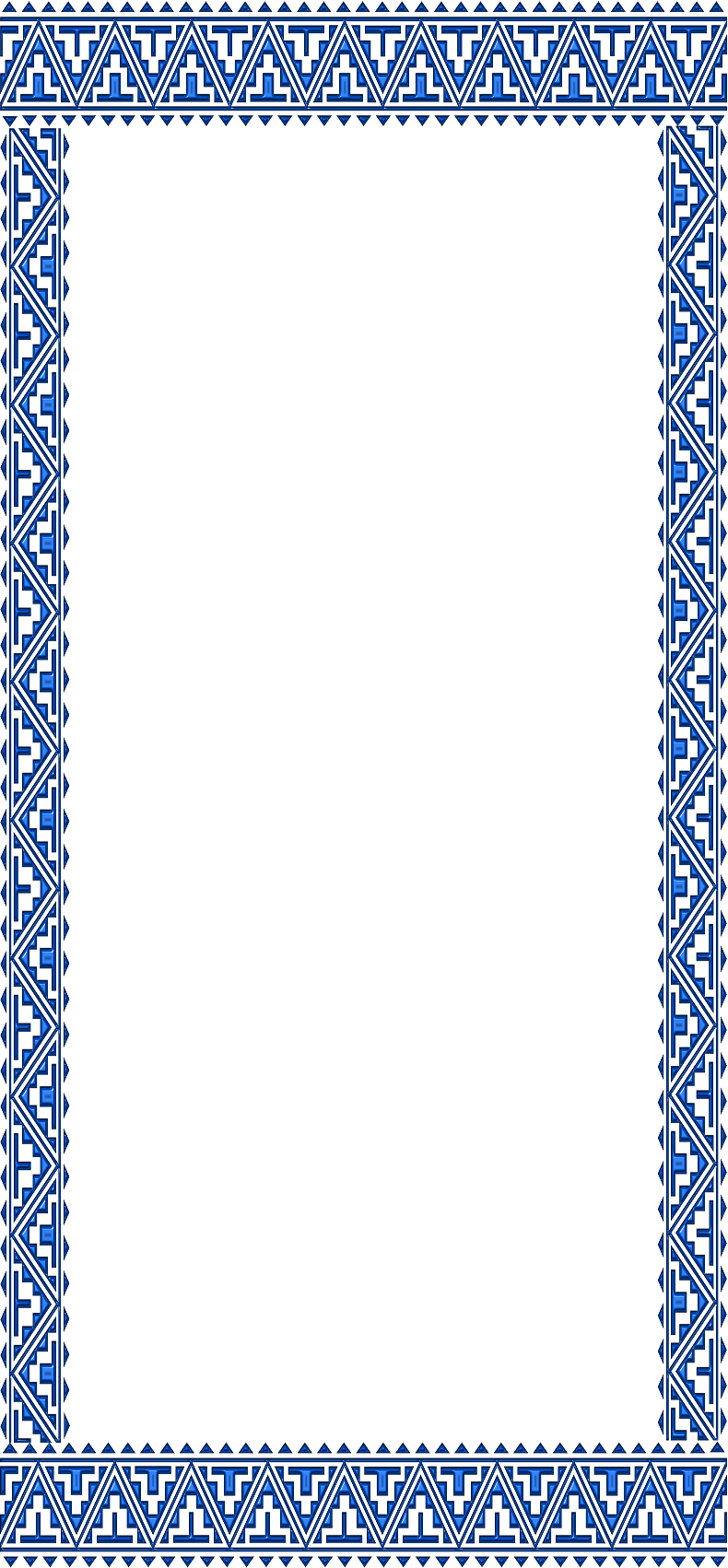 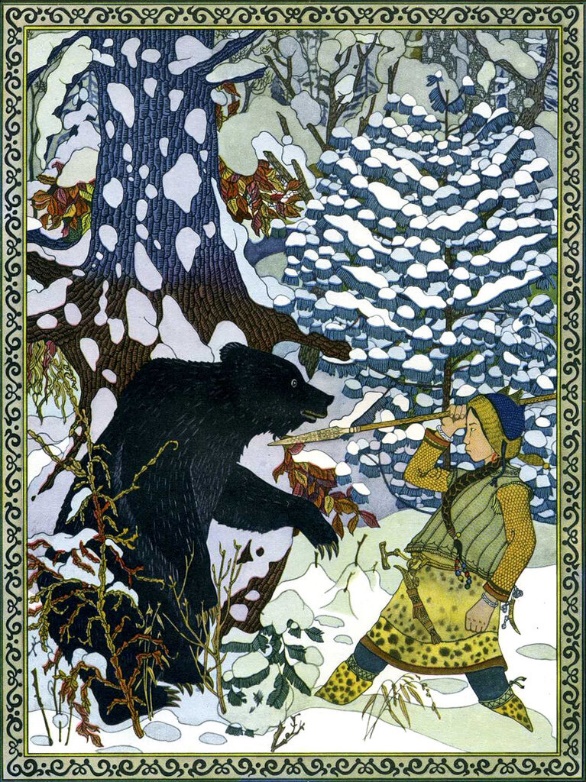 ЧИТАЙТЕ ВМЕСТЕ С ДЕТЬМИ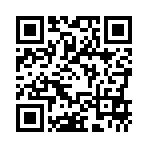 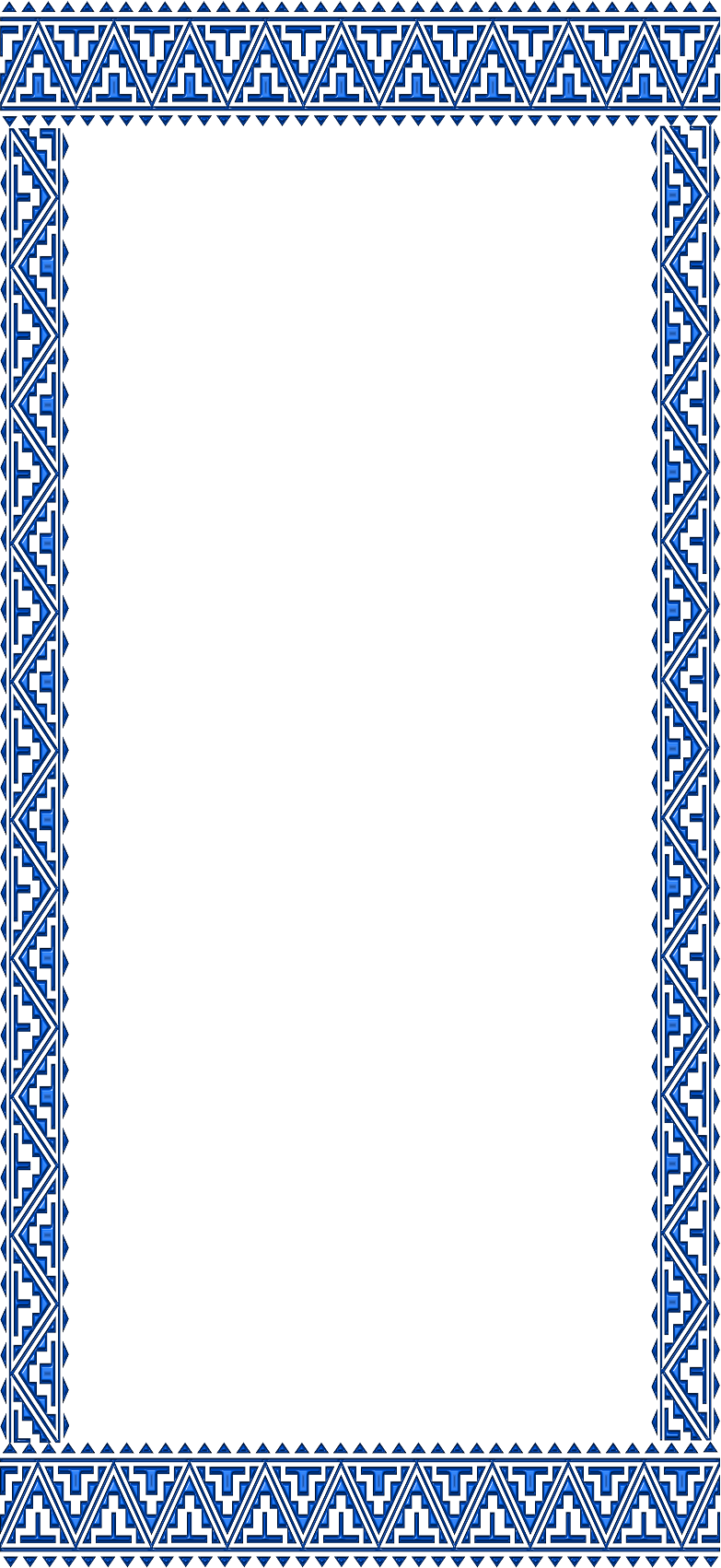 Муниципальное  дошкольное  образовательное учреждение     «Детский сад № 67 г. Благовещенска»  СКАЗКИ КОРЕННЫХ НАРОДОВ ПРИАМУРЬЯ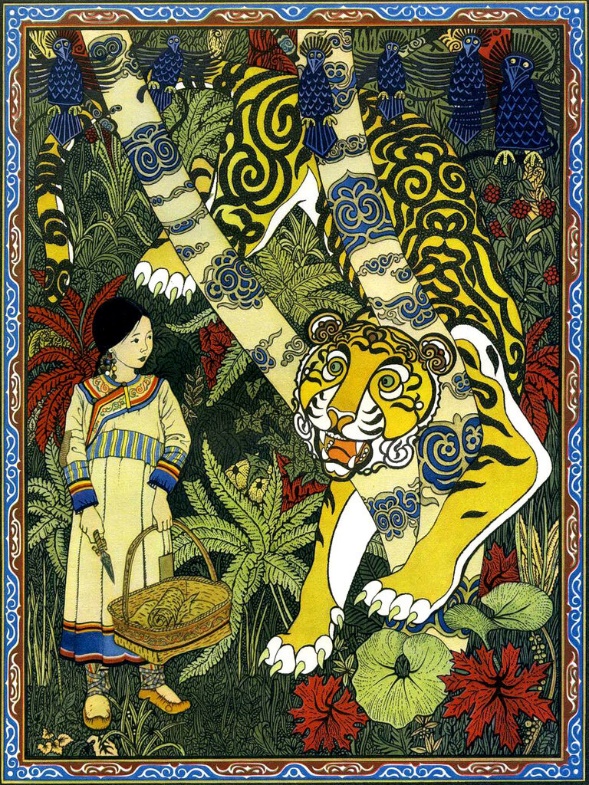 Подготовила: воспитатель Шайдурова И. А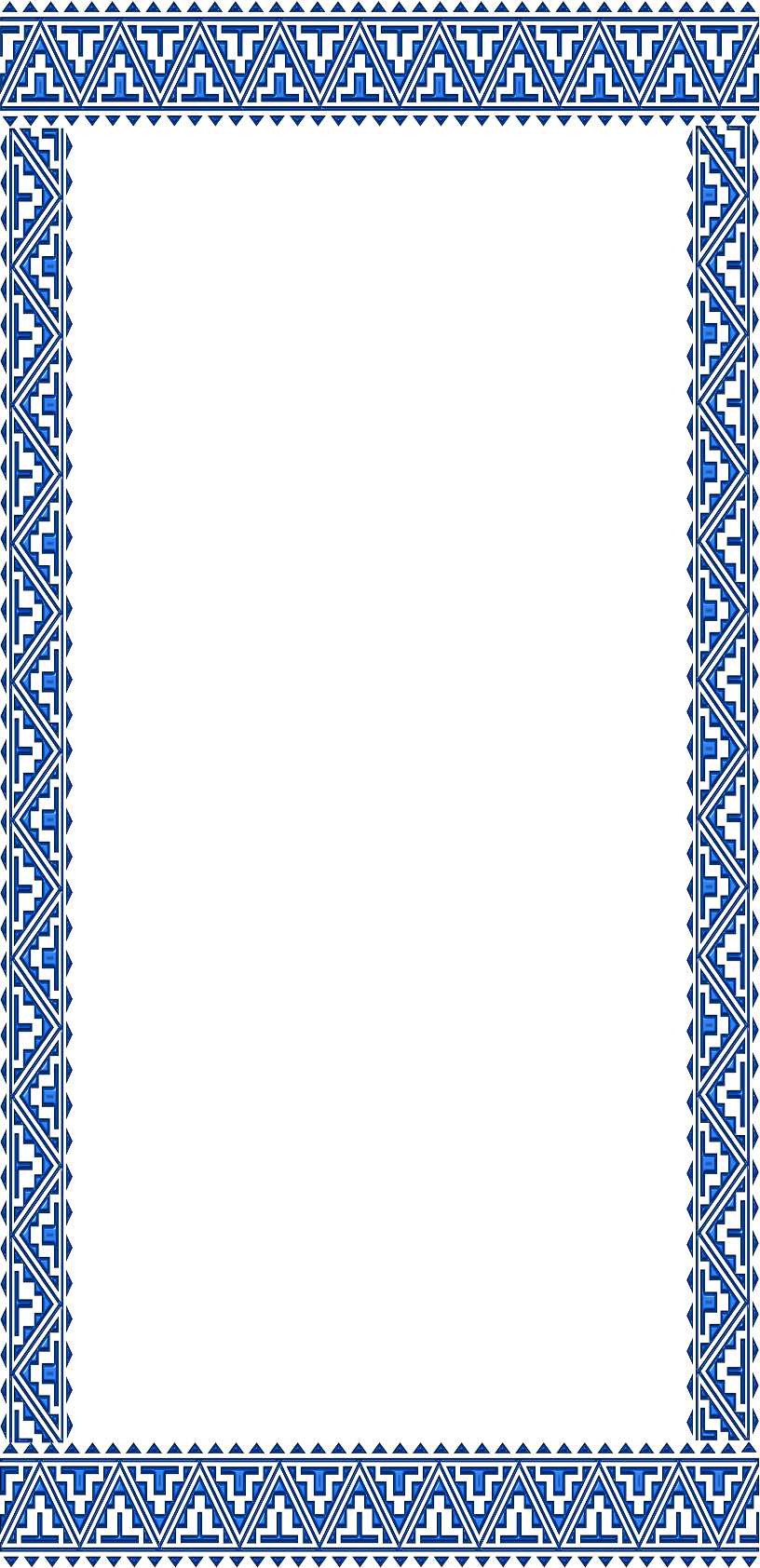 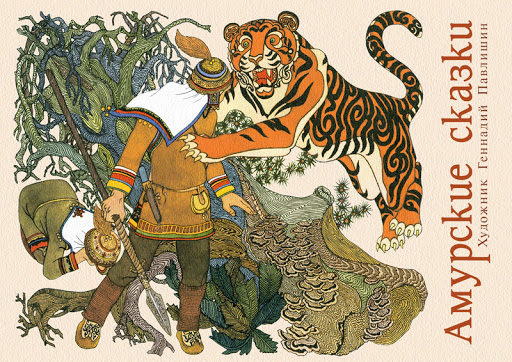 Геннадий Дмитриевич Павли́шин  советский и российский художник, народный художник РСФСР.  Нашел особый графический стиль, в котором объединились этнографические знания искусства народов Приамурья, хороший рисунок и оригинальность композиции. По рисункам художника можноизучать флору и фауну Дальнего Востока.Покажите ребенку сказки с рисунками Г. Павлишина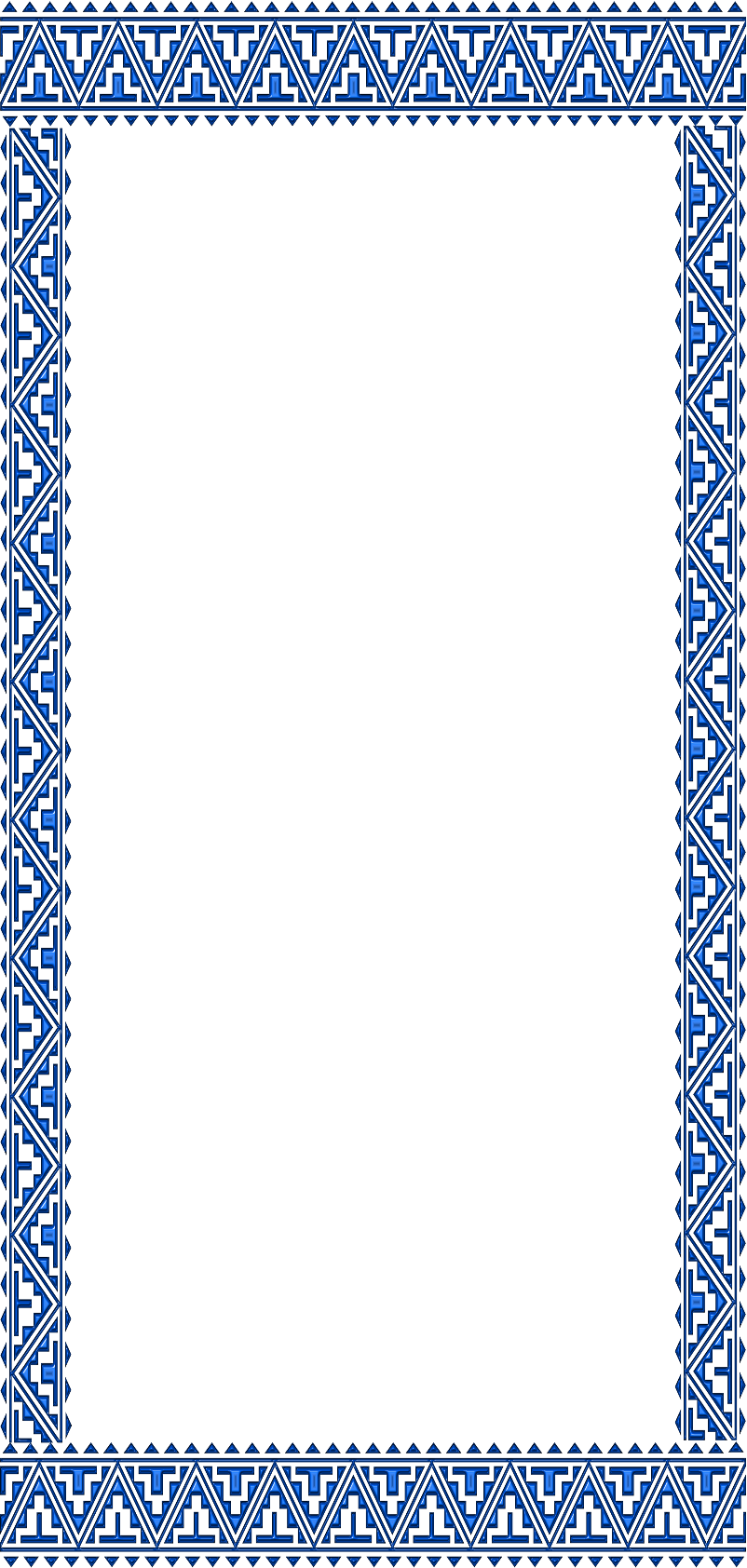 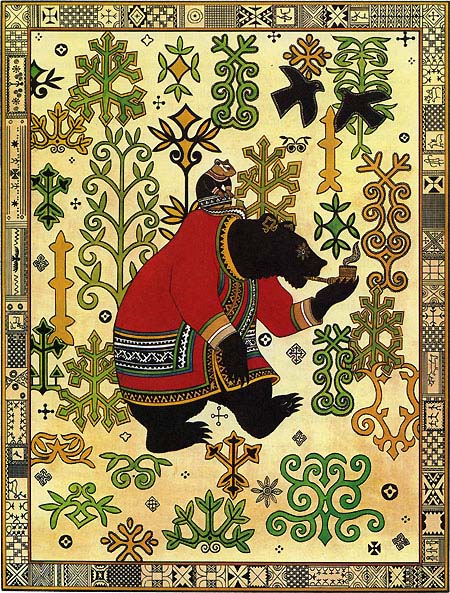 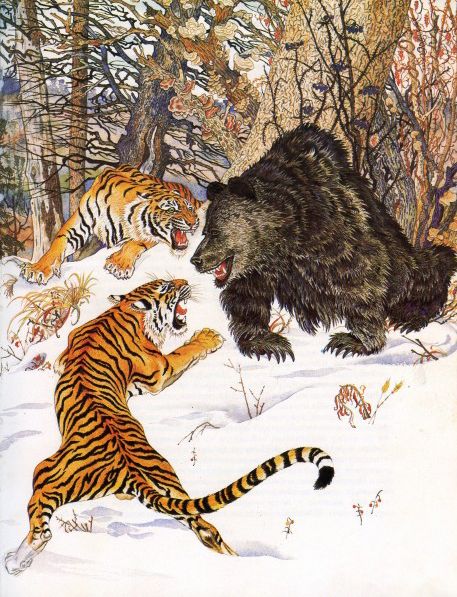 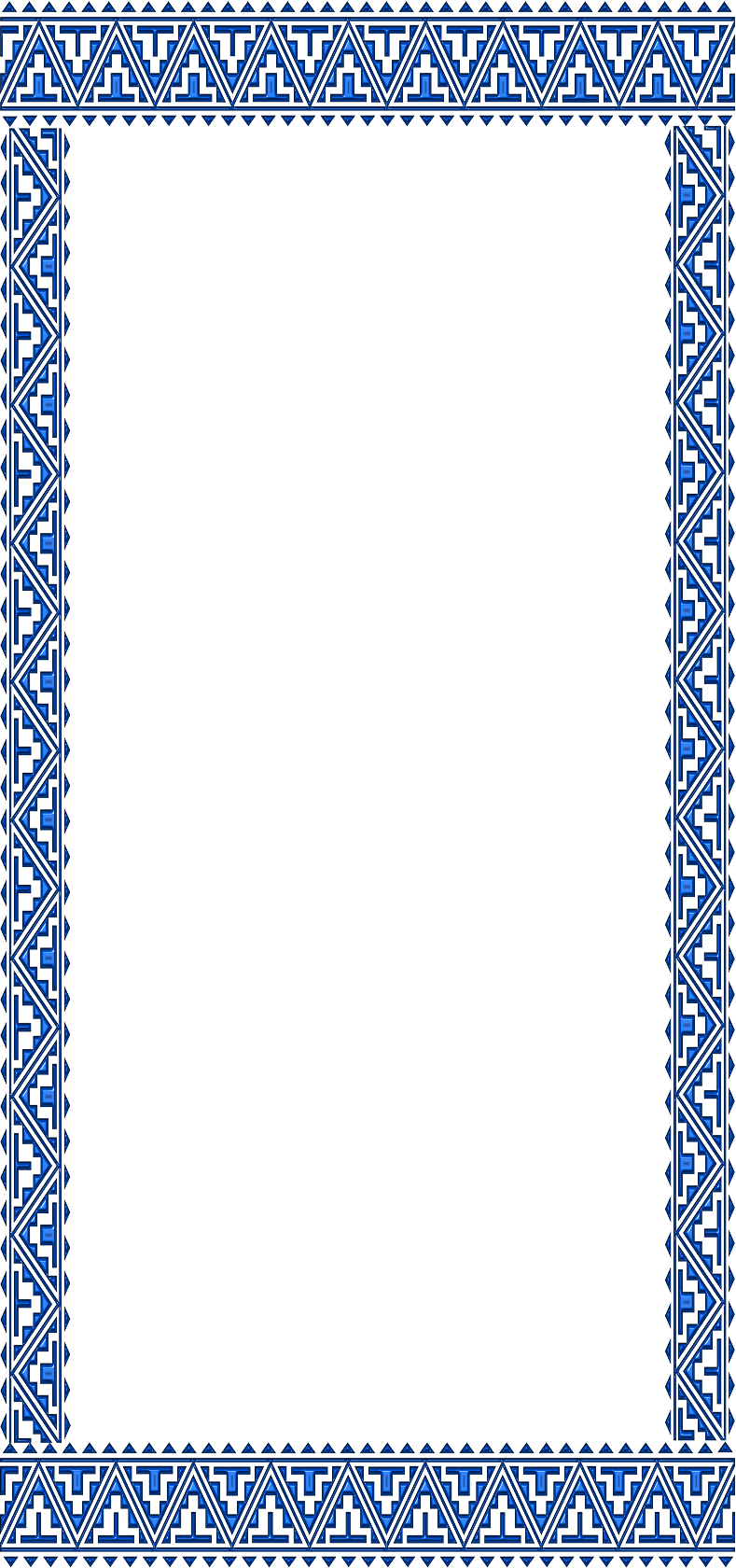 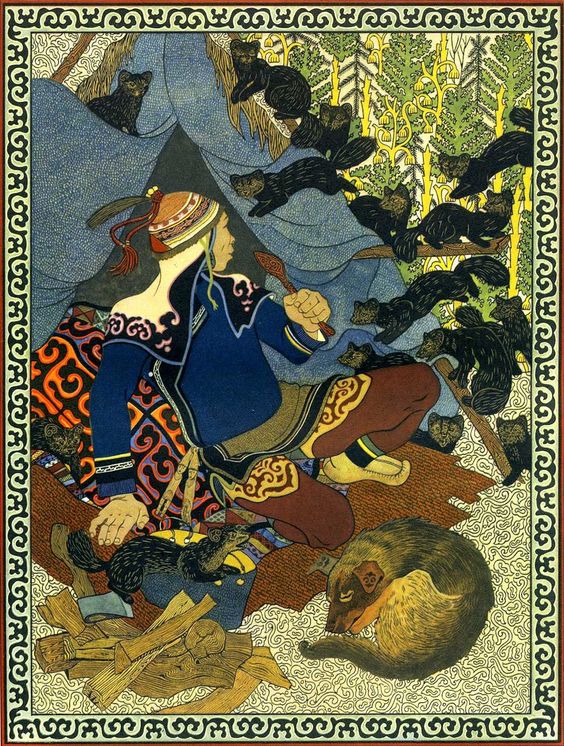                    Сказка – сердцу ласка.Сказка от начала начинается, до конца читается,в середке не перебивается.Мал бывал – сказки слушал, а вырос – сам стал сказывать.